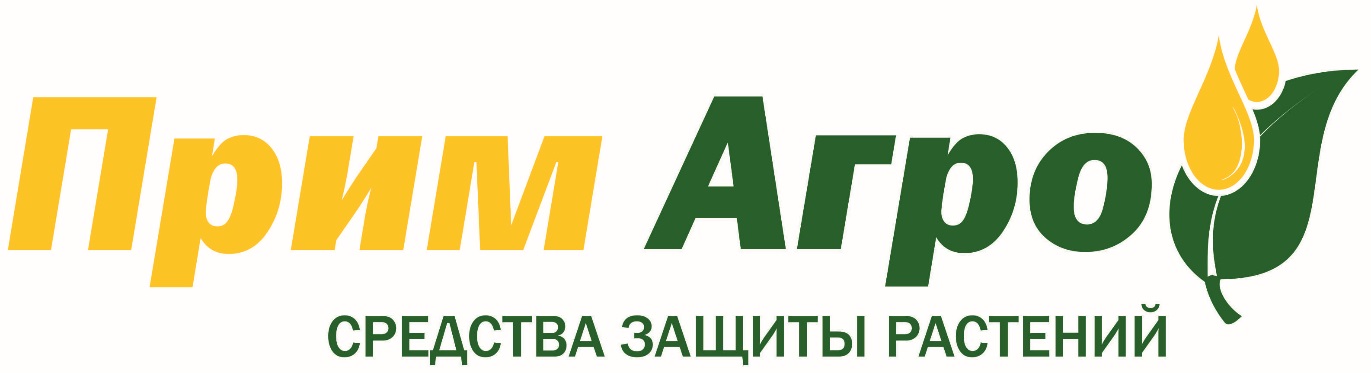 Почтовый адрес: 692522, Приморский край, г. Уссурийск, ул. Приморская, 19 оф. 5                     Эл. адрес:  prim.agro@mail.ru тел/факс  8(4234)36-81-58                            Коммерческое предложениеКомпания ООО «ПримАгро»  предлагает  семена элиты:- Пшеница Алтайская 75  элита                    12рег                     30 р/кг  Пшеница Алтайская   70 элита                   12 рег                     30 р/кг   Пшеница  Ликамеро  элита                       12 рег                     45 р/кг Оригинатор: Secobra Recherches, Франция  ЛИКАМЕРО (LIСAMERO)®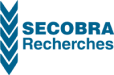 пшеница мягкая яровая (Triticum aestivum L.)
Оригинатор: Secobra Recherches, ФранцияРазновидностьЛютесценсТип сортаИнтенсивный сорт с уникальным сочетанием раннеспелости и высокой урожайностиУрожайность (максимальная)в производстве     58 ц/гав госиспытаниях    67 ц/гаГосреестрСеверо-Западный, Центральный, Центрально- Черноземный, ДВ регионы.Особенности развитияОчень быстрое развитие в ранних фазах, хорошая устойчивость к полеганию, очень высокая устойчивость к фузариозу колоса, высокое содержание протеина в зерне. Сорт компенсационного типа, формирует свой урожай за счет высокой озерненности колоса и массы 1000 зерен, высота растений 86 смСрок севаРанний, сорт переносит ранневесенние заморозкиВегетационный период90–91 деньНорма высева (всхожих семян/м2)450–500 шт./м2 — ранние сроки посева
до 550 шт./м2 — поздний посевМасса 1000 зерен33–40 гАгрофонВнесение азотных удобрений: при посеве: 50–70 кг/га д.в., выход в трубку: 50 кг/га д.в., на качество: 30–40 кг/га д.в.Устойчивость к болезнямУстойчив к мучнистой росе, септориозу, фузариозу колоса, слабоустойчив к бурой ржавчинеОсобенности защитыПротравливание семян и одна обработка фунгицидами для защиты флагового листа и колоса обязательнаНаправление использованияХлебопекарное (ценная пшеница)Ячмень Грейс Элита                                           12 рег.                         45р/кгОригинатор: ACKERMANN SAATZUCHT GMBH & CO. KG, ГерманияГРЭЙС (GRACE)®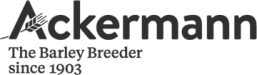 ячмень яровой (Hordeum vulgare L.)
Оригинатор: ACKERMANN SAATZUCHT GMBH & CO. KG, ГерманияРазновидностьНутансТип сортаКороткостебельный сорт интенсивного типаУрожайность (максимальная)77,2 ц/га (Курская обл.)ГосреестрЦентральный, Центрально-Черноземный, Дальневосточный регионыОсобенности развитияОдин из самых ранних короткостебельных сортов с хорошей устойчивостью к полеганию и засухеСрок севаОптимальный для регионаВегетационный период70-85 дней (среднеспелый)Норма высева (всхожих семян/м2)350-400 шт./м2 — ранние сроки сева и благоприятные условия
400-450 шт./м2 — поздние сроки, неблагоприятные условияМасса 1000 зерен39-50 гАгрофонВнесение азотных удобрений (с учётом содержания в почве) при посеве: 60 кг/га д.в.
К моменту кущения: ок. 20 кг N/га (только при благоприятных условиях и интенсивном росте)Устойчивость к болезнямВысокая устойчивость к сетчатой пятнистости, карликовой ржавчине; средняя устойчивость к ринхоспориозу. Восприимчив к мучнистой росе и гельминтоспориозуОсобенности защитыОбязательная протравка семян против головнёвых грибков. Рекомендуем фунгицидную обработку против ринхоспориоза и мучнистой росы. Применение регулятора роста Модус только при загущенных посевах и интенсивном развитии.Направление использованияПивоваренное (высокая экстрактивность и степень сбраживания)– Овес Корифей эл                                                                        12 рег                 30р/кг          Семена кукурузы на силос Ладожские 191, 298                           12 регСемена кукурузы на зерно КВС Родригес                                     12 регЦена  на семена установлена с учетом НДС и  доставки.Получение семян по Адресу :  г. Уссурийск ул Тургенева 145Качество семян соответствует требованиям ГОСТ Р 52325-2005   Все семена подлежат субсидированию     С Уважением, Генеральный директор ООО «ПримАгро»                          М.П.Чистова